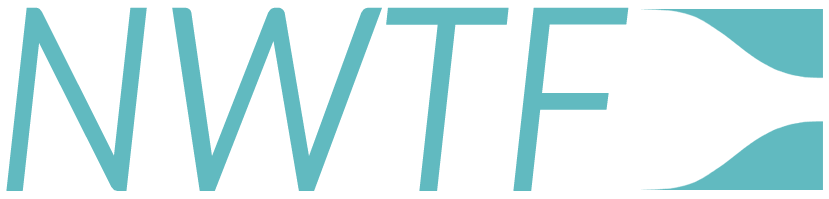 Application for the use of facility and equipment 
resources of the National Wind Tunnel Facility (NWTF)
Technical Annexver. 30/06/2020Completion of this form will imply permission for user details to be stored in the NWTF and EPSRC’s databases and to be used for mailing, accounting, reporting and other administrative purposes. Once you have completed the form, please follow the instructions below.After completing the relevant sections, this form and supporting documentation will need to be sent to the NWTF project manager, Claire McNamara, cmcnamar@ic.ac.uk. Please send this form in advance of any deadlines e.g. submitting to calls, as time allocation for wind tunnel and equipment use will need to be discussed with and agreed with the Principal Investigator (owner / manager) and Wind Tunnel manager at the facility in question.Application for National Wind Tunnel Facility usageTechnical ANNEX	This Technical Annex is designed to be completed confirming the suitability and availability of the facility for the planned experiment. It is designed to facilitate discussion and agreement betweenthe Principal Investigator requesting NWTF resources, the National Wind Tunnel Facility Project Manager and, the Academic responsible for the wind tunnel and Wind Tunnel Manager at the host institution.The agreed document will then form a Contract of Expectations.1. Project InformationPlease include your draft project proposal with this submission. If you refer to your proposal as part of any answers please indicate clearly the relevant sections.2. Name and Contact Details of Principal Investigator3. Facility intended to be used and agreed timeline4. Scientific Justification (Draft abstract for support.)5. Agreement
Please fill in and sign below to complete this agreement.Host InstitutionPrincipal Investigator requesting NWTF resourcesNational Wind Tunnel Facility Project ManagerUnited Kingdom20201.1 Project title1.2 Research Council you are applying to for funding (if applicable)1.3 If applicable, please provide details of the call you are applying to:Call Name:1.3 If applicable, please provide details of the call you are applying to:Deadline:1.3 If applicable, please provide details of the call you are applying to:Web page / other reference:Title + Last Name:First Name:First Name:Institution/Company + Position held:Address:E-mail address:Telephone:Previous use of 
NWTF resources:Are you an existing NWTF user?Previous use of 
NWTF resources:If yes, which facility + equipment have you used previously?Actual users of the wind tunnel and equipment during the experimentName and titleName and titleName and titlePositionPositionActual users of the wind tunnel and equipment during the experimentName and titleName and titleName and titlePositionPositionActual users of the wind tunnel and equipment during the experimentName and titleName and titleName and titlePositionPositionWhat prior 
experience of running experiments in a facility of this type do the personnel actually using the facility have?This refers to the experience of the personnel (if different from the Principal Investigator) actually running the experiment. Please provide a detailed description of previous similar work. If necessary, please attach supporting documents and/or technical papers.This refers to the experience of the personnel (if different from the Principal Investigator) actually running the experiment. Please provide a detailed description of previous similar work. If necessary, please attach supporting documents and/or technical papers.This refers to the experience of the personnel (if different from the Principal Investigator) actually running the experiment. Please provide a detailed description of previous similar work. If necessary, please attach supporting documents and/or technical papers.This refers to the experience of the personnel (if different from the Principal Investigator) actually running the experiment. Please provide a detailed description of previous similar work. If necessary, please attach supporting documents and/or technical papers.This refers to the experience of the personnel (if different from the Principal Investigator) actually running the experiment. Please provide a detailed description of previous similar work. If necessary, please attach supporting documents and/or technical papers.Facility intended 
to be usedContact Point at wind tunnel host institution Academic responsible / wind tunnel managerAcademic responsible / wind tunnel managerAcademic responsible / wind tunnel managerNWTF equipment requiredPlease refer to list of available equipment on NWTF website: www.nwtf.ac.uk Please refer to list of available equipment on NWTF website: www.nwtf.ac.uk Please refer to list of available equipment on NWTF website: www.nwtf.ac.uk Would additional support 
be required?Setting up of equipment:Is training in the setting up and use of the equipment required?Is training in the setting up and use of the equipment required?Would additional support 
be required?Need for additional equipment not on the NWTF list of available equipment:Please specify citing reasons for the additional requirement:Please specify citing reasons for the additional requirement:Would additional support 
be required?Workshop time:Fabrication of parts:Attach drawings if available; otherwise a brief description.Would additional support 
be required?Workshop time:Modification of existing parts:Attach drawings if available; otherwise a brief description.Would additional support 
be required?Storage of data:Specify storage magnitude requiredSpecify storage magnitude requiredWould additional support 
be required? (cont.)Post-processing of data:Specify kind of post-processing requiredSpecify kind of post-processing requiredAgreed timeline/s and duration of the testingPlease breakdown into setup time, testing time and post-processing time, if applicable.Please breakdown into setup time, testing time and post-processing time, if applicable.Please breakdown into setup time, testing time and post-processing time, if applicable.This is for information only and to ensure appropriate matching between facility and experiment. The proposal is not reviewed. (max. 300 words)Academic responsible for the wind tunnelName (please print)SignatureDateWind Tunnel ManagerName (please print)SignatureDatePrincipal InvestigatorName (please print)SignatureDateMain User/sName (please print)SignatureDateName (please print)SignatureDate-Claire McNamaraSignatureDate